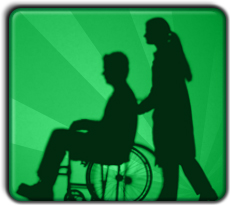 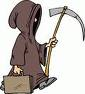 Read the case studies below.Make notes on whether the life should be SAVED or allowed to DIE and explain why you think this. 